Emergency Support Function (ESF) #6 Annex Mass Care[INSERT NAME OF COUNTY]Emergency Operation Plan (EOP) ESF Annex {Template}[INSERT MONTH AND YEAR]DISCLAIMERThis template was created by the Indiana Department of Homeland Security (IDHS) to assist Indiana County Emergency Management Agencies (EMAs) and their stakeholders in the development of their County Emergency Support Function (ESF) annex. This template provides SAMPLE language based off the State ESF Annex, but IDHS has tailored it for a more county-specific approach. We have included charts and layout diagrams to assist county Emergency Managers with identifying and documenting their specific needs for the update of their ESF Annex. This template is constructed off the State of Indiana’s Emergency Operations Plan and ESF Annex and follows FEMA CPG 101 guidance. This template can be scaled up or down and modified to follow each county’s unique organizational structure, activation protocol, threat and hazard assessments, and current capability and capacity gaps. This template follows all federal, state and Emergency Management Accreditation Program (EMAP) guidance. IDHS welcomes feedback on this template. Our goal is to provide our county stakeholders with best practices and the most comprehensive product for our county EMAs and stakeholders in their planning initiatives.  REMOVE THIS PAGE PRIOR TO PUBLISHING COUNTY DOCUMENTpLANNING AGENCIES Within each Emergency Support Function (ESF) annex, the designation of primary, supporting, or non-governmental agencies are identified as the whole community planning committee. These determinations are based on their authorities, resources, and capabilities to the ESF. The primary agency point of contact (POC) identifies the appropriate support agencies that fall under this plan. The primary agency POC collaborates with each entity to determine whether they have the necessary resources, information, and capabilities to perform the required tasks and activities within each phase of emergency management. This includes activations in the Emergency Operations Center (EOC), and impacted areas. Though an agency may be listed as a primary agency, they do not control or manage those agencies identified as supporting agencies. The agencies listed below are members of the Whole Community Planning Committee for this annex.Primary Agency [INSERT NAME OF COUNTY PRIMARY AGENCY] Supporting Agencies PURPOSE, SCOPE, SITUATION, AND ASSUMPTIONSPurpose The purpose of the Mass Care Emergency Support Function (ESF #6) is to outline the responsibilities and policies established for Mass Care operations before, during, and after a disaster. Tasks are to be carried out by coordinating the capabilities to meet basic human needs (shelter, food, distribution of emergency relief supplies, and disaster welfare inquires) in disaster situations. The primary mission of the Mass Care, Housing and Human Services Emergency Support Function (ESF #6) is to provide the resources and personnel to meet the non-medical mass care related needs of the county before, during, and after emergency or disaster events. ESF #6 supports the delivery of services, disaster housing, and the implementation of programs to assist individuals, households, and families impacted by an incident.Scope [INSERT NAME OF COUNTY] and the county EOC recognizes 15 ESFs, and this annex focuses on ESF #6. This annex is intended to address the mass care and shelter needs of the general population, including those with functional and access needs. This annex is not intended to address the needs of those who are medically fragile. People needing medical services and/or full‐time caretakers must be sent to a licensed facility that can support them, or to a specialized shelter established for the medically fragile.For the purposes of this annex, mass care and shelter includes:Sheltering. This includes the designation of previously identified or unidentified shelter sites, the temporary construction of shelter facilities (e.g., tents or constructions), non-congregate shelters (e.g., hotels, dormitories, campgrounds/cabins, or the use of facilities outside the county).Feeding operations. This includes the feeding of workers and shelter clients through fixed facilities at or near the shelter, purchase of food from vendors, mobile feeding units, and/or bulk food distributions. Sound nutritional guidelines will be incorporated, and special dietary needs honored as possible.Emergency first aid. First aid provided will be for basic care and is supplemental to any serious medical (both physical and mental health) requirements.“Safe and Well” Information. “Safe and Well” is an American Red Cross (ARC) website designed to provide information regarding individuals residing within the affected area that is provided to immediate family members outside the area. This information will also be provided to aid in reunification of family members within the area who were separated at the time of the event.Animals. Our society benefits from the health care and improved efficiency of both pets and livestock. The county will be swift to protect animals affected by floods, earthquakes, and other disasters by providing food, medical care, water, and other emergency assistance to animals in need. This annex provides the following information:Authorities and References that provide criteria which will support the mass care and shelter process.Assumptions and Considerations that are valid when activating the care and shelter function.Roles and Responsibilities of agencies and organizations in preparing for and conducting mass care and shelter activities.Concept of Operations to coordinate mass care and shelter activities as a function of the Emergency Operations Center (EOC).Situation  In the event that [INSERT NAME OF COUNTY] determines the need for ESF #6 regarding any of the four phases of emergency management, [INSERT PRIMARY AGENCY] with their co-lead the American Red Cross (ARC) – Mass Care, will act as the primary agency. ESF #6 will be responsible for implementing internal SOPs and/or SOGs to ensure adequate staffing and administrative support for both field operations and coordination efforts in the EOC. ESF #6 personnel will collect, analyze, and share information regarding the actual emergency or disaster to address the county’s mass care needs that support activities in prevention, protection, mitigation, response, and recovery efforts. Effective response, as well as ongoing support efforts, will be contingent upon the availability of resources and the extent/impact of the incident upon the county. 
Hazard and Threat Assessments There are several plans and preparedness assessments the county uses to identify and evaluate local threats, hazards, risks, capabilities, and gaps. The National Preparedness Goal (NPG) has identified 32 core capabilities tied to the 5 Mission Areas of Protection, Prevention, Mitigation, Response, and Recovery. Table 1 provides a detailed list of each of the capabilities based on five mission areas. The highlighted capabilities are associated with this annex.table 1. mission areas and core capabilitiesCapability Assessment - Core Capabilities The following table lists the core capability actions that ESF #8 directly supports.TABLE 2. ESF #6 CORE CAPABILITY ACTIONSPlanning Assumptions [ADD, REMOVE, OR CHANGE TO COUNTY DETAILS OR PROTOCOLS]There will not be enough pre-determined shelters to accommodate the number of people expected by day three. Shelters in the affected areas will fill to capacity. Responders will have to move unsheltered survivors to shelters with vacancies.Individuals with access and functional needs will require special assistance with evacuation, sheltering, and individualized care.The displaced population will seek care for its animals. Facilities in the affected areas that can provide shelter, water, and food for pets and livestock will be overwhelmed. Some people will refuse rescue or evacuation without the capability to care for their animals.Indiana Building Emergency Assessment and Monitoring Team (I-BEAM) will inspect shelters for structural integrity if needed. The affected residents will try to shelter in place, but they will probably evacuate later. People will choose to shelter in both affected and unaffected areas.The Red Cross will ensure as many people as possible will be moved from shelters to temporary housing within 30 to 45 days or as soon as possible. Smaller shelters will be consolidated into larger shelters to free up staff and resources. Non-congregate shelters may be used as well for social distancing purposes. Water and electricity will be unavailable in most residences in a large swath of southwest and central Indiana.Coordination through Emergency Support Function (ESF) #1 will be imperative in finding safe routes to begin opening shelters and to deliver supplies.The ability to sign up clients and maintain current sheltering information relies heavily on the ability to connect to the internet. Background checks and basic credentialing for event-based volunteers to be used in positions other than client services will be handled at the lowest level of government or through trusted NGO partner processes. Many disaster victims will initially assist each other with food and shelter or rely upon their own resources.Delivery of food, medicine, gasoline, and other necessities will be severely affected for at least 10 days.A large percentage of major and secondary roads will be impassable.Electric power will not be available to a large percentage of the population for at least 10 days.Water will not be available to a large percent of the population for at least 10 days.Sewage repairs will take 10 to 30 days at a minimum.Private wells may be damaged. Local churches, schools, and other common gathering places (if unaffected) will also serve as locations where those needing food, water, or shelter will go for assistance. Churches, especially, provide these services during times of disaster.Damage to roads and utilities may affect the establishment of shelters. Many of the local volunteers and agency staff will be protecting their families rather than working.The special needs of children must be considered. It is important to recognize the special needs of children during evacuations. In a no‐notice evacuation, children could be in large numbers away from their parents, such as in schools, childcare facilities, or other locations. Reunification of children separated from their parents will be an issue during evacuation and planning must be given to accomplishing this.Victim Decontamination: Local and County agencies will retain primary responsibility for victim screening and decontamination operations, when necessary, in response to a HAZMAT (hazardous materials) incident.Sheltering Animals There will be requirements for the transportation, sheltering, and care of animals, including, but are not limited to, the following: Service Animals: The ADA defines service animals as any guide dog, signal dog, or other animal individually trained to provide assistance to an individual with a disability including, but not limited to guiding individuals with impaired vision, alerting individuals with impaired hearing, providing minimal protection or rescue work, pulling a wheelchair, or fetching dropped items. Under the ADA regulations, these animals will be required to be housed separately from the same facilities as the humans they serve. Household Pets: The tracking, embarkation, transportation, care, feeding, and sheltering of household pets can significantly impact the ability to safely shelter the general population. Resources will need to be identified by local agencies to assist with the sheltering of household pets. CONCEPT OF OPERATIONSGENERAL CONCEPT The role of [INSERT NAME OF COUNTY] during emergency response is to supplement local efforts before, during, and after a disaster or emergency. If the county anticipates that its needs may exceed its resources, the EMA Director can request assistance from other counties through mutual aid agreements and/or from the state government.ESF #6 shall dispatch resources to areas impacted by emergencies or disasters, prioritizing assets and functions to manage and support the immediate and long-term mass care needs of county and local jurisdictions. ESF #6 shall activate, deploy, and organize personnel and resources based upon:Pre-established policies, procedures, and practices Integration into the overall CEMP/EOPThe level of support required buy other state and local ESFsESF #6 shall ensure effective communication is established and maintained with ESF #5 (Emergency Management), ESF #8 (Health), ESF #11 (Agriculture), ESF #13 (Public Safety), and the Indiana National Guard to promote an accurate common operating picture (COP) through the use of situation reports and assessments.  OPERATIONAL PRIORITIES DURING RESPONSE AND RECOVERY OPERATIONSLife, safety, and health (highest priority)Incident stabilization Protection of property, economy, and the environmentRestoration of essential infrastructure, utilities, functions, and services Unity of effort and coordination among appropriate stakeholdersactivation of county emergecny operations centerThe county Emergency Operations Center (EOC) is the primary hub for [INSERT NAME OF COUNTY]’s emergency support and coordination efforts to gather and disseminate event information, respond to requests for assistance from local and county departments, identify and coordinate priority actions and allocate resources. The activation of the EOC begins with the activation of the Emergency Operations Plan (EOP) Base Plan and, if directed, this annex. The activation of the EOP establishes the emergency operations framework and structure needed to deliver coordinated emergency In most cases, the decision to activate will be made by the Chairman of the Board of Commissioners (their successor), the [Insert County EM Agency Name] Director or their deputies. The following are considerations for activating the EOC: An incident has occurred that has the potential for rapid escalation.The emergency will be of a long duration and requires sustained coordination.Major policy decisions may be required.The volume of county requests for assistance is increasing and expected to continue.Pre-deployment of local or county assets is occurring in anticipation of the emergency.Managing the situation requires urgent, high-level, non-routine coordination among multiple jurisdictions, state departments or other external agencies. [INSERT NAME OF COUNTY] shall communicate and collaborate with other response/support agencies and integrate their response plans into the overall response.Activation of the EOC will be advantageous to the successful management of the event. The EOC is managed by the EMA Director and is the physical location where multi-agency coordination occurs whether it is at the primary or alternate undisclosed sites. The EOC can be configured to expand or contract as necessary to respond to the different levels of incidents requiring State assistance. The EOC has designated four activation levels as outlined in Table 3. Each elevated level assumes the requirements and conditions of the previous, lower activation level. During an EOC activation, ESFs may be activated depending on the incident and activation level. During a disaster response, each county ESF representative in the EOC will remain under the administrative control of his/her agency head; however, he/she will function under the supervision of the EOC Manager. Notification of activation will be made via phone, email, and/or text message. table 3. county EOC RESPONSE ACTIVATION LEVELsdemobilization OF THE EOC Demobilization is the process by which facilities scale back their emergency operations as the objectives set by leadership are achieved. This usually entails the release of the ESF representation involved in response operations as objectives are accomplished and the need for their participation diminishes. Part of the demobilization process ensures that all paperwork, such as personnel evaluations, equipment time records, personnel time records, accident reports, and mechanical inspections have been completed and are accurate. Demobilizing the most expensive excess equipment and resources first saves funding.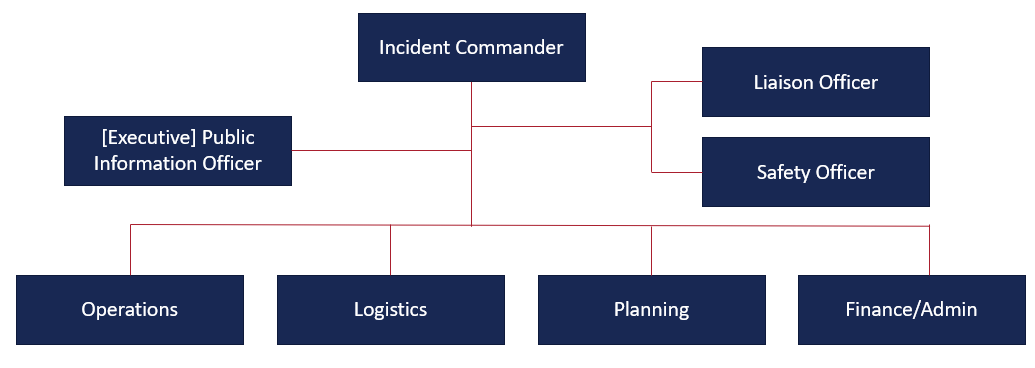 Figure 1 - Incident Command StructureRESOURCE SUPPORTDuring an incident, requests for resource support originate from the site Incident Command (IC), Area Command (AC) or Unified Command (UC) and are directed to the local emergency management agency (EMA). As local resource capabilities become overwhelmed, the local jurisdiction’s EMA requests support from the State EOC based on the projected needs of the local Incident Action Plan (IAP). A request exceeding State capability can be fulfilled using mutual aid, federal assistance, or other appropriate means. The State Resource Request Process as outlined in Figure 2, is designed to meet the varying needs of local jurisdictions throughout the life of an emergency event. The process may require alteration, activation of mutual-aid agreement(s), or assistance from federal agencies as needed. State resources may also be requested by local jurisdictions for activation in exercises, testing or training. Participation in these activations allows for the continued development and improvement of public safety programs and resources.FIGURE 2. STATE RESOURCE REQUEST PROCESS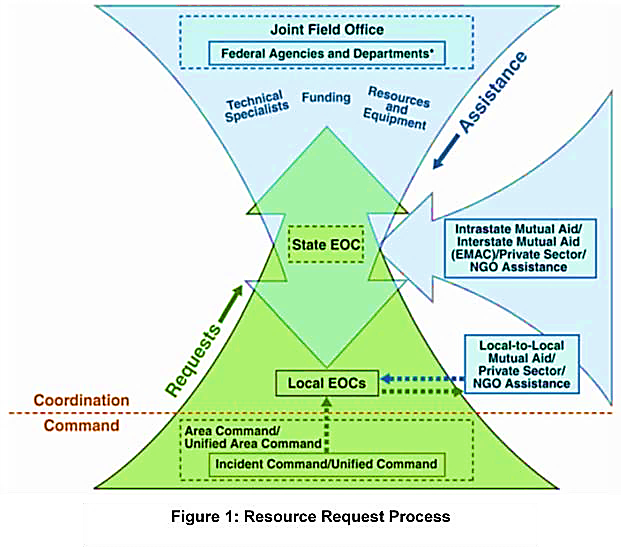 INCLUSION, ACCESS, AND FUNCTIONAL NEEDS[INSERT NAME OF COUNTY] works with public, private, and non-profit organizations to build a culture of preparedness and readiness for emergencies and disasters that goes beyond meeting the legal requisites of people with disabilities as defined by the most current version of the Americans with Disabilities Act (ADA) or for individuals with access and functional needs. [INSERT NAME OF COUNTY] integrates the Federal Emergency Management Agency’s (FEMA)’s access and functional needs guidance, which identifies an individual’s actual needs during an emergency and awareness of not using negative labels such as “handicapped,” “crippled,” or “abnormal.” This annex planning guidance is inclusive as it also encompasses people with temporary needs or those who do not identify themselves as having a disability. This includes women who are pregnant, children, older adults, individuals with limited English communication, people with limited transportation access and those with household pets and service animals. Additional awareness which helps ensure inclusive emergency preparedness planning include addressing the needs of children and adults in areas such as: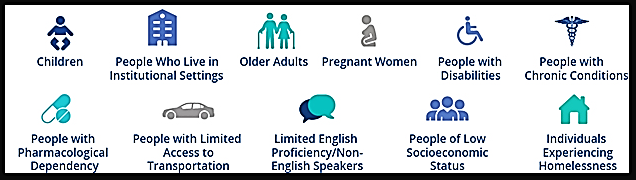 SELF-DETERMINATION – Individuals with access and functional needs are the most knowledgeable about their own needs.NO “ONE-SIZE-FITS-ALL” – Individuals do not all require the same assistance and do not all have the same needs. EQUAL OPPORTUNITY, INTEGRATION AND PHYSICAL ACCESS – All individuals must have the same opportunities to benefit from emergency programs, services, and activities. NO CHARGE – Individuals with access and functional needs may not be charged to cover the costs of measures necessary to ensure equal access and nondiscriminatory treatment.EFFECTIVE COMMUNICATION – Individuals must be given information that is comparable in content and detail to the information given to those without functional needs. For more information, please refer to the indiana Access and Functional Needs Annex.ORGANIZATION AND ASSIGNMENT OF RESPONSIBILITIESThis section describes how ESF #6 relates to other elements of the whole community. Basic concepts that apply to all members of the whole community include State, Tribal Territorial, Insular Area Governments, Private Sector, and Non-Governmental Organizations (NGOs). Each primary and supporting agency shall maintain internal SOPs and/or SOGs or other documents that detail the logistical and administrative priorities deemed necessary to assist in overall county prevention, protection, mitigation, response, and recovery operations.Specific roles and responsibilities of primary and supporting agencies during an incident or event are described below. Tasks include but are not limited to:Primary Agency ResponsibilitiesThe primary agency [INSERT NAME OF PRIMARY AGENCY] (Co-lead American Red Cross of Indiana) is responsible for the following:Provide the provision and coordination of mass care resources to assist in critical functions and tasks before, during, and after emergency events and disaster situations.Coordinate the recovery and restoration of mass care facilities impacted by potential hazards or disaster events. Provide appropriate training to essential personal who may be called upon to work in potentially impacted areas or the EOC.Collaborate with other State or local departments to assess evacuee and victim needs in impacted areas and determine the impact of the incidents and resource gaps that may exist. Coordinate and implement emergency-related response and recovery functions, as required, under pre-established policies and procedures.   Supporting Agency ResponsibilitiesThe support agencies are responsible for the following:Assist in prevention, protection, mitigation, response, and recovery operations when requested by [INSERT NAME OF COUNTY] or the designated ESF primary agency.Participate, as needed, in the EOC supporting the coordination of mass care resources and deployed personnel during response and/or recovery operations.Assist the primary agency in the development and implementation of policies, protocols, SOPs, checklists, or other documentation necessary to carry out mission essential tasks.Assist in developing situation reports and readiness assessments that will provide for an accurate COP.Participate in training and exercise that aim at continuous improvement of prevention, protection, mitigation, response, and recovery capabilities. Identify new equipment, technologies, or capabilities required to prepare for or respond to new or emerging threats and hazards. Provide information or intelligence regarding trends and challenges to [INSERT NAME OF COUNTY]’s mass care situation. EOC ESF #6 Responsibilities Please see primary agency responsibilities above and additional responsibilities below: Assess situations and identify resources requiredContact and activate support agencies as required Provide updated, consolidated reports on all Mass Care affairs to include:Emergency assistanceHousing andHuman Services activitiesFIGURE 3. state emergency operations center organizational structure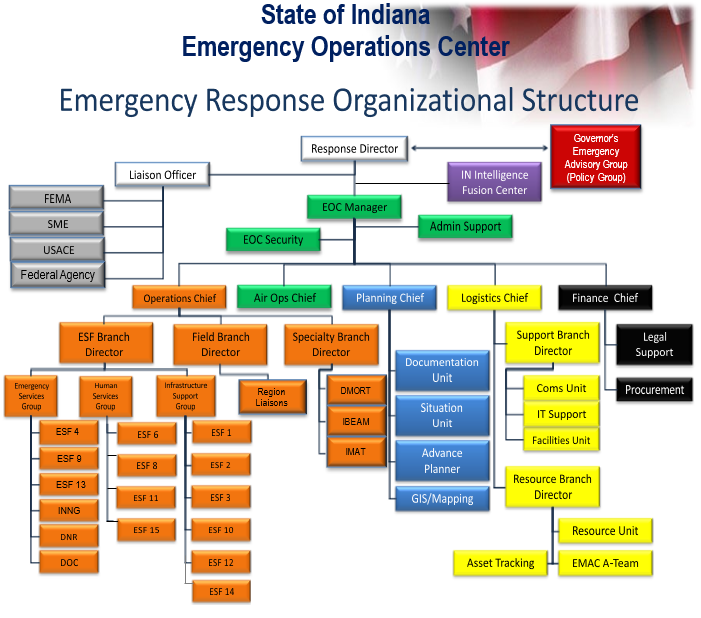 Emergency Support Function GENERAL TasksThe following tables are comprised of essential tasks that may need to be completed by ESF #6 in all phases of emergency management. These tasks have been created as a guide to follow for the primary and support agencies of ESF #6. They have been developed as a tool to address potential challenges and unique risks that may be faced during times of emergency and disaster here in [INSERT NAME OF COUNTY]. It will be the responsibility of ESF #6 to ensure the tasks outlined here are accurate and reflect their overall ability to manage, support and deploy resources. Please note, that the mission areas of Prevention and Protection have replaced the Preparedness mission area.table 4. esf #6 PREVENTION tasks table 5. esf #6 PROTECTION tasks Table 6. ESf #6 Mitigation Taskstable 7. esf #6 response tasks table 8. esf #6 RECOVERY tasks lifeline and esf ojectives and tasks timeline Table 9. ESF #6 tasks for food, water, shelteringTAble 10. ESF #6 Tasks for CommunicationsTable 11. ESF #6 general tasksappendix a - COMMUNITY LIFELINES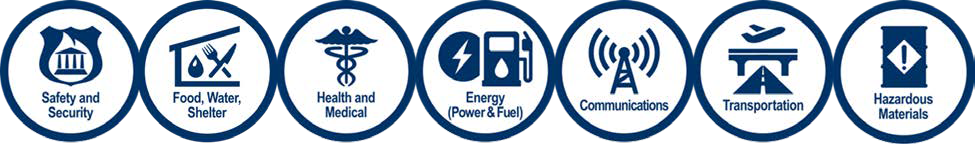 Lifelines are services that enable the continuous operation of critical government and business functions and are essential to human health and safety or economic security. Stabilizing community lifelines is the primary effort during response activities.ESFs deliver core capabilities to stabilize community lifelines for an effective response.The seven community lifelines represent only the most basic services a community relies on and which, when stable, enable all other activity within a community. The lifelines are designed to enable emergency managers, infrastructure owners and operators, and other partners to analyze the root cause of an incident impact and then prioritize and deploy resources to effectively stabilize the lifeline. This construct maximizes the effectiveness of federally supported, state managed, and locally executed response. Similar to the ESFs, other whole community organizations can work together to stabilize lifelines and meet disaster needs.  The community lifelines do not directly cover all important aspects of community life that can be affected by an incident, including impacts to natural, historical, and cultural resources. For example, financial and economic issues important to the life and safety of affected individuals may also arise indirectly from impacts to lifelines during an incident. If disrupted, rapid stabilization of community lifelines is essential to restoring a sense of normalcy. Recent disasters have illuminated two underlying features of community lifelines that highlight opportunities to strengthen response planning and operations.First, community lifelines are interdependent and vulnerable to cascading failures. For example, communications and electric power systems rely on each other to function; severe damage to one will disrupt the other. Most lifelines also rely on complex supply chains. Water and wastewater service depend on the resupply of a broad array of chemicals and—if power goes out—fuel for emergency generators. However, in a severe natural or human-caused incident, those supply chains themselves may be broken.Second, community lifeline stabilization relies on businesses and infrastructure owners and operators who have the expertise and primary responsibility for managing their systems in emergencies. Accordingly, [INSERT NAME OF COUNTY] is working with developing planning coordination mechanisms needed to enable the private sector to play a larger, more comprehensive role in preparedness and response activities. The community lifelines are composed of multiple components that encompass infrastructure, assets, and services.TABLE 12. COMMUNITY LIFELINE COMPONENTS AND SUB-COMPONENTSTABLE 13. INDIANA LIFELINES / ESF / CORE CAPABILITIES CROSS WALKTable 14. Organizations that support ESF #6 during response COLORS INDICATE LIFELINE OR COMPONENT STATUSSTABLE: GreenMinimal or no disruption in services to survivorsNote: Green components may still be severely impactedSTABILIZING: YellowDisruption to services provided by component capabilities is causing limited impacts to response efforts and survivors.A solution to the disruption has been identified, and has it been converted into a plan of action, resourced, and implemented.Limiting factors may inhibit response.UNSTABLE: RedDisruption to services provided by component capabilities is causing significant impacts to response efforts and survivors.Requirements and solutions are not identified and/or there is no plan to deliver the solutions.Significant limiting factors may inhibit response.UNKNOWN: GreyImpacts are unknown and/or extent of situation or necessary response is unknown.ASSIGNING A LIFELINE STATUSAssign lifeline statuses as incident circumstances evolve and through the course of response operations.Stabilization targets will provide the baseline against which lifelines can be compared.The flowchart shows an example of how responders may think through assigning lifelines a color status.FIGURE 4. STATUS ASSIGNMENT FLOWCHART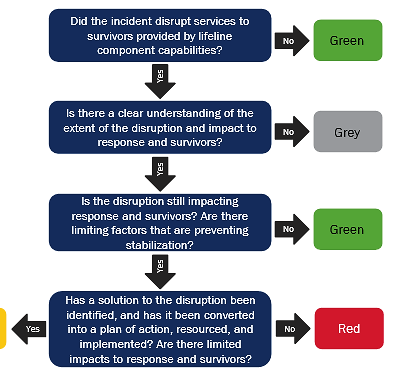 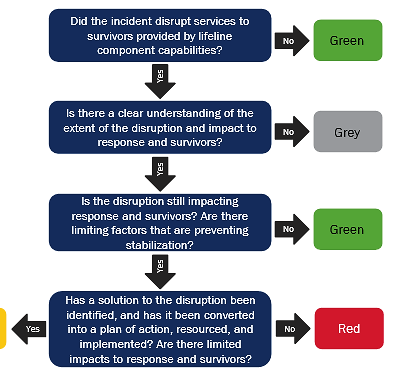 APPENDIX B - AUTHORITIES Local Jurisdiction[ADD, REMOVE, OR CHANGE TO COUNTY DETAILS OR PROTOCOLS]Indiana Code 36-1-3, Home Rule Indiana’s Home Rule grants municipalities the ability to govern themselves as them deem fit.StateExecutive Order 17-02, January 2017The Director of IDHS shall act as the chairperson of the Governor’s Emergency Advisory Group.Indiana Code 10-19-2, Department of Homeland Security EstablishedThe Indiana Department of Homeland Security was established, and the governor shall appoint an executive director.Federal	National Incident Management System (NIMS), October 2017NIMS provides a consistent nationwide template for partners to work together to prevent, protect against, respond to, recover from, and mitigate the effects of incidents. Robert T. Stafford Disaster Relief and Emergency Assistance Act, August 2016 The Stafford Act is a United States federal law that provides a means of natural disaster assistance for state and local governments. Sandy Recovery Improvement Act, 2013The Sandy Recovery Improvement Act is a law that authorizes changes to the way FEMA delivers disaster assistance.Post-Katrina Emergency Management Reform Act, 2006The Post-Katrina Emergency Management Reform Act provides FEMA guidance on its mission and priorities; including its partnership with state and local governments.  Pet Evacuation and Transportation Standards Act of 2006Authorizes federal agencies to provide assistance essential to meeting threats to life and property resulting from a major disaster, rescue, care, shelter, and essential needs to individuals with household pets and service animals and to such pets and animals. APPENDIX C – REFERENCE LIST[ADD, REMOVE, OR CHANGE TO COUNTY DETAILS OR PROTOCOLS]APPENDIX D – ACRONYMS[ADD, REMOVE, OR CHANGE TO COUNTY DETAILS OR PROTOCOLS]APPENDIX E - DEFINITIONS [ADD, REMOVE, OR CHANGE TO COUNTY DETAILS OR PROTOCOLS][Insert supporting agencies/organizations]PREVENTIONPROTECTIONMITIGATIONRESPONSERECOVERYPlanningPlanningPlanningPlanningPlanningPublic Information and WarningPublic Information and WarningPublic Information and WarningPublic Information and WarningPublic Information and WarningOperational Coordination Operational Coordination Operational Coordination Operational Coordination Operational Coordination Intelligence and Information SharingIntelligence and Information SharingCommunity ResilienceInfrastructure SystemsInfrastructure SystemsInterdiction and DisruptionInterdiction and DisruptionLong-Term Vulnerability ReductionCritical TransportationEconomic RecoveryScreening, Search and Detection Screening, Search and Detection Risk & Disaster Resilience AssessmentEnvironmental Response/Health and SafetyHealth and Social ServicesForensics and AttributionAccess Control and Identify VerificationThreats and Hazards IdentificationFatality Management ServicesHousingCybersecurityFire Management and Suppression Natural and Cultural ResourcesRisk Management for Protection Programs and ActivitiesLogistics and Supply Chain ManagementSupply Chain Integrity & SecurityMass Care ServicesPhysical ProtectiveMass Search and Rescue OperationsOn-Scene Security, Protection, & Law EnforcementOperational CommunicationsPublic Health, Healthcare, and Emergency ServicesSituational AssessmentCORE CAPABILITYESF 6 – Mass CareMass Care ServicesCoordinates public health and medical messaging with local officials. Supports local governments and NGOs in the coordination and provision of mass care, emergency assistance, temporary housing, and human services resources, programs, and services. Provides life-sustaining services to the affected population, including hydration, feeding, and sheltering, as well as support for reunifying families. Supports the establishment, management, and operation of congregate and non-congregate care facilities. Coordinates with local area governments and NGOs to facilitate the return of evacuees to their pre-disaster or alternate locations. Develops an initial temporary housing strategy to transition survivors from congregate to non-congregate care alternatives and provides relocation assistance or interim housing solutions for households unable to return to their pre-disaster residence. Anticipates and identifies current and future ESF #6 requirements in coordination with local governments, NGOs, and private sector partners. Activates ESF #6 data systems. Acquires, transports, and delivers ESF #6 resources and services to meet the needs of disaster survivors, including children and individuals with disabilities and others with access and functional needs. Provides general care for separated/unaccompanied minors until they are placed in the care of appropriate authorities. Supports nontraditional congregate care facilities. Provides technical assistance for the development of local, NGO, and private sector operational plans for mass care, emergency assistance, temporary housing, and human services. MASS CARESheltering: Provides life-sustaining services in congregate and non-congregate facilities that provide a safe, sanitary, and secure environment for individuals and households displaced by disasters. Also includes support to survivors sheltering in place and in ESF #8 medical shelters.Feeding: Provides feeding services at fixed sites and distribution sites and through mobile feeding units. Feeding services may include hot or shelf-stable meals, infant formula, baby food, snacks, beverages, and food packages, as well as diverse dietary and culturally appropriate meals (e.g., low sodium, low fat, vegetarian/vegan, halal, kosher). ESF #6 works in concert with ESF #11 and local governments, NGOs, and the private sector to acquire, prepare, cook and/or distribute food and food supplies. Additional support may include the provision of technical assistance for the development of state feeding plans.Distribution of Emergency Supplies: Acquires and delivers life sustaining resources, hygiene items, and cleanup items to meet the urgent needs of disaster survivors. Additional support includes transportation, warehousing, equipment, technical assistance, and other mission-critical services.Reunification Services: Provides facilitated assistance for children separated from their parent(s)/legal guardian(s), as well as adults from their families, due to disaster. Supports reunification efforts at the local levels with technical assistance.EMERGENCY ASSISTANCEReunification Services: Provides facilitated assistance for children separated from their parent(s)/legal guardian(s), as well as adults from their families, due to disaster. Supports reunification efforts at the local levels with technical assistance.Coordinates resources and emergency assistance in support of local governments as well as NGOs and the private sector.Voluntary Agency Coordination: Facilitates the coordination of NGOs, places of worship, and the private sector to ensure that capabilities, resources, and services are integrated into local area response. Volunteer and Donation Management: Coordinates unaffiliated volunteers, unaffiliated organizations, and unsolicited donated goods to support all ESFs. Essential Community Relief Services: Coordinates and delivers debris removal from disaster survivor residences; sandbagging; mud-out; tear-out; chainsaw work; warehouse management; transportation and distribution coordination; childcare services; emotional and spiritual care and counseling; financial assistance; financial counseling; disaster-related case work and case management; and other essential services. Mass Evacuee Support: Supports affected and host jurisdiction mass evacuation activities, including provision of mass care services and tracking the movement of evacuees, their household pets, service animals, and medical equipment. Deploys resources to support affected and host jurisdiction evacuation operations, including mass evacuation tracking system kits and staff to provide technical assistance. In coordination with ESF #8, provides mass care services to medical patient evacuees. (Note: Evacuees who have chronic medical conditions may be evacuated with the general population. For evacuation of patients, refer to ESF #8.) Support for Access and Functional Needs: Coordinates and provides equipment, supplies, and services required to assist children and adults with disabilities and others with access and functional needs to maintain their independence. Household Pets and Service Animals: Coordinates and provides rescue, transportation, shelter, reunification, care, and essential needs of household pets and service animals during response operations to ensure their safety and well-being. Service animals are not pets and may not be separated from the individual with a disability or other access and functional needs; service animals should be permitted anywhere the public goes. INVOAD/COADs may assist with this as well. Nonconventional/Transitional Sheltering: Provides resources and technical assistance in support of local governments, as well as NGOs when traditional sheltering is not available or feasible or when the impact of the disaster is of such magnitude that extended shelter operations are required. TEMPORARY HOUSINGTemporary Roof Repair: Provides quick repairs to damaged roofs on private homes that allow residents to return to and remain in their own homes while making permanent repairs. Repair Program: Provides financial assistance to homeowners or landlords for the repair of their primary residence, utilities, and residential infrastructure. Replacement Program: Provides financial assistance to homeowners to assist with the replacement of their destroyed primary residence. Housing Resource Databases: Identifies housing resources from the private sector and other Federal agencies available to disaster survivors, including physically accessible housing options. Rental Assistance: Provides financial assistance to eligible disaster survivors for the rental of a housing resource. Transportation to Other Locations: Assists individuals and families relocating outside of the disaster area to locations where short- or long-term housing resources are available. Transportation services may also include returning survivors to their pre-disaster location. Direct Financial Housing: Makes payments directly to landlords for a rental resource on behalf of disaster survivors. Hotel/Motel Program: Provides temporary accommodations for eligible displaced survivors unable to return to their pre-disaster primary residence. Direct Housing Operations: Provides temporary housing units to survivors when other housing resources are not available. Units provided are appropriate to the needs of the community and include units accessible to those with disabilities and others with access and functional needs.Mortgage Relief: Issues moratoriums on foreclosures of Federally insured loans. Loan servicers provide special forbearances, loan modifications, refinancing, and waivers of late charges.HUMAN SERVICESProvide assistance to address the non-housing needs of individuals and families. Crisis Counseling: Provides crisis counseling, mental health services, and other similar immediate, short-term psychological assistance to disaster survivors. Disaster Case Management: Assists eligible survivors with developing and carrying out a disaster recovery plan. Streamlines assistance, prevents duplication of benefits, and provides an efficient referral system. Legal Services: Provides low-income survivors with free legal advice.Unmet Needs: Helps disaster survivors with medical, dental, funeral, personal property, transportation, moving/storage, and other expenses. Supplemental Nutrition Assistance: Provides eligible households with supplemental nutrition assistance through established programs when income is lost due to a declared disaster. Tax Relief: State, territorial, and Federal governments provide reimbursement or tax relief to survivors with substantial verified disaster-caused losses. Unemployment Assistance: Provides survivors who have lost their jobs due to a disaster with unemployment benefits. Logistics and Supply Chain ManagementAssesses the need for and coordinates the provision of life sustaining ESF #6 services, resources, and supplies from government agencies, NGOs, and the private sector. Gathers, assesses, prioritizes, coordinates, and communicates resource requirements. Provides subject matter expertise to identify resource requirements to meet the life-sustaining needs of disaster survivors and their household pets and service animals. Gathers, assesses, prioritizes, and communicates relevant information. Communicates plans, requirements, and strategies to core capability providers. Acquires and manages resources, supplies, and services from core capability providers via contracts, mission, assignments, interagency agreements, and donations. Public Health, Healthcare, and Emergency Medical Services Identifies and communicates requirements for lifesaving and life-sustaining needs of disaster survivors and household pets and service animals. Coordinates with core capability service providers to ensure that ESF #6 service delivery locations are appropriately provisioned and operated in a safe, sanitary, secure, and timely manner. Gathers, assesses, prioritizes, coordinates, and communicates public health and medical requirements of survivors and their household pets and service animals in congregate care facilities to core capability providers. Gathers, assesses, prioritizes, and communicates relevant public health and medical needs information to survivors in facilities where mass care services are provided. Communicates plans, requirements, and strategies to core capability service providers.Acquires and manages resources, supplies, and services from core capability service providers via contracts, mission assignments, interagency agreements, and donations.Critical Transportation Supports the collection, analysis, dissemination, and reporting of transportation infrastructure damage from ESF #6 service delivery sites. Identifies, requests, and acquires transportation resources for the delivery of life-sustaining supplies and services to the affected area(s). Identifies and provides critical transportation for survivors with disabilities and others with access and functional needs. Supports mobilization and implementation of mechanisms to track the movement of evacuees, resources, household pets, individuals with disabilities or other access and functional needs with their service animals, medical equipment, and luggage. Provides mass care support to survivors at embarkation, debarkation, and reception centers; evacuation transportation hubs; and post-decontamination areas to make sure that basic needs are met, including hydration, feeding, tracking, medical needs, and information. Provides resources, subject matter expertise, and coordination with other FEMA components and ESF #6 partners to support mass evacuation activities and ensure the safe evacuation of household pets and service animals. (Note: Evacuees who have chronic medical conditions may be evacuated with the general population. For evacuation of patients, refer to ESF #8.) Provides resources for the care of survivors evacuating from the affected area. Communicates plans, requirements, and strategies to core capability service providers.Acquires and manages resources, supplies, and services from core capability service providers via contracts, mission assignments, interagency agreements, and donations.fatality management servicesProvides mechanisms to support notification/transportation of family members to make appropriate arrangements for deceased relatives.Provides support and funding for crisis counseling services to the bereaved, as well as for local crisis counseling programs. Provides transportation and mass care services for survivors reuniting with deceased family members. Communicates plans, requirements, and strategies to core capability service providers. Acquires and manages resources, supplies, and services from core capability service providers via contracts, mission assignments, interagency agreements, and donations.LEVELNUMBERNAME OF LEVELDESCRIPTIONIVDaily Ops Normal daily operations. Monitoring special events and weather alerts. IIIActive Emergency A situation has or may occur which requires an increase in activation of the EOC, to include EOC Section Chiefs.IISignificant Emergency An incident that is likely to require the activation of mutual-aid agreements. Section Chiefs, Advisory Council or Policy Group are activated and all ESF agencies are alerted or required to report to the EOC. IFull Emergency An incident that will likely require state and/or federal assistanceESF #6 – PREVENTION TASKSESF #6 – PREVENTION TASKSTASK #TASK SUMMARY1Initiate a time-sensitive, flexible planning process that builds on existing plans and incorporates real-time ESF #6 intelligence. 2Establish and maintain a unified and coordinated operational structure and process that appropriately integrates all critical stakeholders and supports the execution of core capabilities.3Anticipate and identify emerging and/or imminent ESF #6 threats through observation and situational awareness. 4Make appropriate assumptions to inform decision makers and counterterrorism professionals actions to prevent imminent attacks on ESF #6 in the homeland.5Continue to monitor changing trends in activity and aggressive behavior at the local, state, and national level and adjust prevention tasking as it applies to ESF #6. 6Establish and maintain partnership structures among protection elements to support networking, planning, and coordination.7Present courses of action to decision makers to locate, interdict, deter, disrupt, or prevent imminent attacks on the homeland and imminent follow-on attacks.8Share relevant, timely, and actionable information and analysis with local authorities through a pre-established reporting system.9Identify possible ESF #6 terrorism targets and vulnerabilities. Ensure the security of equipment, facilities, and personnel through assessments of capabilities and vulnerabilities.10Implement, exercise, and maintain plans to ensure continuity of operations.ESF #6 – Protection TasksESF #6 – Protection TasksTASK #TASK SUMMARY1Develop, validate, and maintain SOPs for both routine and emergency operations. Operational concerns include, but are not limited to: Identification and assessment of resources and critical infrastructure. Alert, notify and activate personnel for work in the field or EOC. Emergency mass care and reporting procedures. 2Develop and conduct training and education programs for ESF #6 personnel. Key program considerations include but are not limited to: The assessment of structures, equipment, supplies, and resources.Working in the field or EOC during emergency activations.WebEOC or other specialized computer applications. Emergency mass care and reporting procedures. National Incident Management System / Incident CommandContinuity of Operations Mapping and GIS computer applications. Emergency transportation and evacuation planning. 3Develop and maintain a roster of essential primary and support agency contacts for ESF #6 to be used in the event of emergency operations. Ensure critical information (telephone, cell, Office of Homeland Security, etc.) is listed. 4Develop and maintain a database or system to collect information on essential personnel, resources, and equipment. 5Develop and maintain a list of tasks and responsibilities for feeding and sheltering evacuees and victims, including sheltering locations. 6Develop lists of resource needs and work to eliminate these shortfalls by securing funding, identifying partnerships or through other activities. 7Update mutual aid agreements, letters of understanding or contracts that may offer rapid deployment of personnel, resources, or services as they relate to short and long-term emergency mass care. 8Train ESF #6 personnel on short and long-term emergency mass care operations and certify equipment if appropriate. 9Train ESF #6 personnel on routine and emergency safety standards for both field operations and EOC activations. 10Exercise alternate communication structures, equipment, and assets for continuity of operations and essential communications in state. 11Train ESF #6 in the appropriate policies and administrative rules that relate directly to mass care provisions during emergencies and disasters. ESF #6 – MITIGATION TASKSESF #6 – MITIGATION TASKSTASK #TASK SUMMARY1Identify areas that have been or are currently prone to significant hazards and determine the impact on emergency mass care facilities. 2Catalogue emergency mass care resources within the county and potential shortfalls or gaps that may exist. 3Identify new partnerships or funding sources to reduce or eliminate resource shortfalls or gaps for emergency mass care provisions. 4Establish partnerships with other federal, state, local, and municipal entities that share mass care responsibilities. 5Identify gaps in and maintain mutual aid agreements, letters of understanding or contracts with departments, organizations or private entities that may offer rapid deployment of personnel and/or resources as they relate to short and long-term emergency mass care needs. 6Identify, establish, and maintain technical standards and specifications for essential pieces of equipment related to short and long-term emergency mass care. 7Identify, establish, and maintain routine and emergency safety standards for all personnel that comply with federal and state requirements and policies. 8Identify, establish, and maintain alternate communication facilities, equipment, and assets for continuity of operations and essential mass care provisions statewide. 9Assist in the development of legislation, policies and administrative rules that relate directly to mass care during emergencies or disasters, this ESF and its ability to provide emergency assistance or equipment. 10Identify the cause of the emergency event and develop and implement activities relating to mass care services during emergencies or disasters to mitigate the identified threats. 11Identify training gaps and needs relating to mass care services during emergencies or disasters. 12Work with ESF #15 (External Affairs) to develop and maintain public outreach programs focused on evacuations and public mass care facilities to help eliminate or reduce risks during an emergency or disaster. ESF #6 – RESPONSE TASKSESF #6 – RESPONSE TASKSTASK #TASK SUMMARY1Activate SOPs or guidelines for emergency operations that consider: The assessment, staging, usage and status of personnel, structures, buildings, equipment, supplies, and other resources. The assessment of critical infrastructure, which includes structures, buildings, equipment, supplies, and other resources. The alert, notification, and activation of personnel for work in the field or within the EOC. Activate call-down list. Emergency communication and reporting procedures. 2Activate ESF #6 personnel for such mission essential tasks as: The assessment of critical infrastructure which includes structures, buildings, equipment, supplies, and other resources following emergencies or disasters. Identify population displaced and location of affected persons. Assisting with dispatch technicians to an identified need, including, the need for equipment, supplies, food, water and/or personal items. Coordinate with ESF #1 (Transportation) and ESF #15 (External Affairs) to identify preferred vehicle routes to aid responders and evacuees/victims. Coordinate shelter, feeding, and other activities to support the emergency needs of those affected. Responding to the field for emergency operations. Working in an EOC during emergency conditions. Coordinating with ESF #13 (Public Safety) in providing security for the evacuee/victim shelter. Supporting local, district, or statewide Incident Command Structures. Activating continuity of operations plans. Developing and distributing maps and other pertinent geographic information. 3Establish, maintain, and monitor communication link between ESF #6 and personnel at remote sites, and implement alternate communications if primary systems are down. 4Assist in the identification of damages to critical infrastructure which includes buildings, structures, equipment, supplies and resources within the county that may adversely impact evacuations and victim care. Information to be collected may include: Identify and describe alternate shelters and service centers. Power outages of critical infrastructure. Coordinate with State EOC logistics for generator needs. Status of alternative communication systems. Estimated times of restoration and/or deployment. 5Work with ESF #1 (Transportation) and ESF #12 (Energy), as needed, to coordinate the restoration of critical infrastructure for improved response to an emergency or disaster. 6Provide victim-related recovery efforts such as counseling, identifying support for persons with special needs, and assisting with the processing of benefit claims. 7Coordinate with ESF #15 (External Affairs) to release public service messages regarding disaster welfare inquiries, relevant information on evacuations and victim assistance and phone numbers for public information hotline/helpline. 8Coordinate with ESF #10 (HazMat) to setup a portable decontamination system at the evacuee/victim shelters, if necessary. 9Coordinate with ESF #8 (Health) to ensure the proper medical care and treatment of shelter populations and special needs populations, as needed. 10Coordinate the proper placement and care of companion animals belonging to shelter populations with ESF #11 (Agriculture). 11Work with all ESFs, as needed, to support their mass care needs. 12Work with ESF counterparts at the local, state, regional and national levels, as well as NGOs and private businesses/industry, as needed. 13Post situation reports and critical information in WebEOC during activations. ESF #6 – RECOVERY TASKSESF #6 – RECOVERY TASKSTASK #TASK SUMMARY1Work with state and local entities to: Maintain alternate means of communication. Develop plans to repair critical infrastructure. Provide short-term and temporary housing and relocation, as appropriate. Provide crisis counseling. Monitor deployed mass care resources/equipment. Coordinate bulk distribution to mobile or fixed locations, including items such as comfort kits, clean-up kits, water, ice, shovels, insect repellant or other items, as needed. 2Work to aggressively eliminate shortfalls or resource gaps that were identified in response to an emergency or disaster. 3Establish partnerships and identify funding sources to address resource shortfalls or gaps for emergency/disaster issues and concerns. 4Maintain open and ongoing communication with other federal, state, local and municipal entities that were impacted by the emergency or disaster and assist in their overall efforts for recovery operations. 5Assess mutual aid agreements, letters of understanding or contracts with departments, organizations or private entities that may have been utilized during the response and determine if those agreements need to be updated or revised. 6Assess the current technical standards and specifications for essential pieces of equipment related to short and long-term emergency mass care needs based upon the lessons learned from the most recent emergency/disaster response. 7Assess the current level of training on emergency safety standards for mass care personnel to determine the appropriate application and compliance with requirements/policies from individual agencies, federal governments, and state governments. 8Assess the current usage and application of alternate communication infrastructure to determine if there are issues that need to be addressed for future response operations. LIFELINE OBJECTIVEESF OBJECTIVESUPPORT NEEDED FROMMISSION-ESSENTIAL TASKS0 – 24 HOURS0 – 24 HOURS0 – 24 HOURS0 – 24 HOURSTo gain situational awareness and determine needs for field sheltersTo staff ESF 6 in the EOC within 4 – 6 hours of notification__  __Staff ESF 6 position in the EOC to gather and share information to determine the need for supplies, shelter, food and water. To gain situational awareness and determine needs for field sheltersTo staff ESF 6 in the EOC within 4 – 6 hours of notification__  __Due to the number of critical actions that must be completed on a timely basis, activate additional staff from each ESF 6 agency to support the EOC. To gain situational awareness and determine needs for field shelters__  __ESFs 2, 3Determine the need for mass care. This includes determining the functionality and safety of pre-identified mass-care facilities and their ability to provide food and water. If normal communications are unavailable, use RACES to determine the status of these facilities. To gain situational awareness and determine needs for field shelters__  ____  __Receive and log information about shelter capacities and preliminary damage assessments for the impacted areas. To gain situational awareness and determine needs for field shelters__  __ESF 1Ask ESF 1 about ingress and egress capabilities in the affected areas. To gain situational awareness and determine needs for field shelters__  __ESFs 2, 3, 12Ask ESFs 2, 3 and 12 for the status of utilities in the affected area. To gain situational awareness and determine needs for field shelters__  ____  __Reassess the safety of shelters after each aftershock. However, during the first 72 hours this may not be possible. Therefore, use the “best available” shelters. To gain situational awareness and determine needs for field shelters__  __ESF 7Identify forward mobilization sites and bulk distribution points as soon as possible. To activate resources to support mass care and sheltering openings(Same as lifeline objective)ESF 8 Request additional mental-health professionals through DMHA or the SEOC. To activate resources to support mass care and sheltering openings(Same as lifeline objective)__  __Red Cross chapters: Depending upon the existing conditions (availability of communications, open transportation routes, etc.), each Red Cross chapter contacts its county EMA director and sends a representative to the county EOC or the facility being used for direction and control of the incident. LIFELINE OBJECTIVEESF OBJECTIVESUPPORT NEEDED FROMMISSION-ESSENTIAL TASKSTo activate resources to support mass care and sheltering openings (continued)Local voluntary organizationsRed Cross chapters: Similarly, depending upon existing conditions, each Red Cross chapter activates local volunteers and begins coordination with other local voluntary organizations. To activate resources to support mass care and sheltering openings (continued)__  __Dispatch volunteer assessment teams to determine which shelters are suitable for housing. To activate resources to support mass care and sheltering openings (continued)__  __Leverage VOAD and other entities involved in delivering post-disaster aid to increase capacity in meeting life-sustaining needs of survivors. To activate resources to support mass care and sheltering openings (continued)__  __Begin coordination among the voluntary organizations that are part of ESF 6, such as the Red Cross, Salvation Army, and Indiana VOAD, to consolidate damage information they have collected, as well as potential services they cannot provide. To activate resources to support mass care and sheltering openings (continued)__  __Open coordination channels with the national headquarters of each NGO that is part of ESF 6. To activate resources to support mass care and sheltering openings (continued)ESF 8CERTCall for resources: Shelter teams, CERTJust-in-time training for new volunteersAssistance with basic medical needsTo activate resources to support mass care and sheltering openings (continued)ESF 7Make immediate request for meals ready to eat (MREs) and water for shelter population and for those still sheltering in place. To activate resources to support mass care and sheltering openings (continued)To request food and water from federal sources within 6 hours. ESF 7 Request additional resources for mass care and shelters through EMAC or the federal government, as necessary. To activate resources to support mass care and sheltering openings (continued)To activate mass care plans and assess initial resources within 6 – 12 hours. __  __Begin initial assessment of supplies immediately available and initiate delivery. To activate resources to support mass care and sheltering openings (continued)To activate mass care plans and assess initial resources within 6 – 12 hours. ESF 1Identify reception and care facilities outside the affected area and identify safe routes to these facilities. To activate resources to support mass care and sheltering openings (continued)To activate mass care plans and assess initial resources within 6 – 12 hours. __  __Activate mobile kitchens. To provide life-sustaining and human services to the affected population __  ____  __Establish feeding stations using voluntary organizations. To provide life-sustaining and human services to the affected population __  ____  __Establish shelters outside of the heavily affected area, or in fringe areas, as needed. To provide life-sustaining and human services to the affected population __  ____  __Ask mass feeding partners to begin food delivery and shelter feedingLIFELINE OBJECTIVEESF OBJECTIVESUPPORT NEEDED FROMMISSION-ESSENTIAL TASKSTo provide life-sustaining and human services to the affected population (continued) __  __Local voluntary organizationsShelter residentsRecruit additional personnel for shelter management and staffing. To provide life-sustaining and human services to the affected population (continued) __  ____  __Determine the need for Red Cross participation in points of distribution (PODs)To provide life-sustaining and human services to the affected population (continued) __  ____  __Directly deliver mass care programs to survivors in impacted communities through commodity PODs. To provide life-sustaining and human services to the affected population (continued) __  ____  __Assign FSSA to begin the Disaster Supplemental Nutrition Assistance Program (D-SNAP) and reunification efforts through its local offices. To provide life-sustaining and human services to the affected population (continued) __  ____  __Set initial staffing plan to effectively manage shelters for a long period of time. To provide life-sustaining and human services to the affected population (continued) __  ____  __Meet the needs of survivors with access and functional needs. 24 – 72 HOURS24 – 72 HOURS24 – 72 HOURS24 – 72 HOURSTo deliver mass-care services for survivors and pets __  __ESF 7Coordinate with SEOC to determine best routes for supply delivery for humans and pets alike. To deliver mass-care services for survivors and pets __  __ESF 7Coordinate with ESF 7 for resupply. To deliver mass-care services for survivors and pets __  ____  __Create a plan for PODs and identify partners. To deliver mass-care services for survivors and pets To provide safe, sanitary, secure care and shelter for all residents, including those with functional needs, within 24 – 48 hours__  __Red Cross: Coordinate information about what shelters are beginning to open and where additional shelters are needed. To deliver mass-care services for survivors and pets To provide safe, sanitary, secure care and shelter for all residents, including those with functional needs, within 24 – 48 hours__  __Provide the SEOC with all open shelter locations. To deliver mass-care services for survivors and pets To provide safe, sanitary, secure care and shelter for all residents, including those with functional needs, within 24 – 48 hours__  __Request food and water to support residents’ needs. To deliver mass-care services for survivors and pets To provide safe, sanitary, secure care and shelter for all residents, including those with functional needs, within 24 – 48 hours__  __Provide food and clean water to shelters and areas of the communities where residents are unable to evacuate. To deliver mass-care services for survivors and pets To provide safe, sanitary, secure care and shelter for all residents, including those with functional needs, within 24 – 48 hoursESF 11Assist ESF 11 in establishing, staffing, and stocking pet shelters. To deliver mass-care services for survivors and pets To provide safe, sanitary, secure care and shelter for all residents, including those with functional needs, within 24 – 48 hoursESF 11ESF 11: Provide basic care for pets held in or near shelters. To deliver mass-care services for survivors and pets To provide safe, sanitary, secure care and shelter for all residents, including those with functional needs, within 24 – 48 hoursESF 11Coordinate with ESF 11 for pet medical care. To deliver mass-care services for survivors and pets To provide safe, sanitary, secure care and shelter for all residents, including those with functional needs, within 24 – 48 hours__  __Count shelter populations twice daily, at noon and midnight. Enter each count into the National Shelter System (NSS) no later than 1300 Eastern and 0100 Eastern time. The Red Cross SEOC liaison will have current shelter population available at 1300 Eastern and 0100 Eastern. To deliver mass-care services for survivors and pets To provide safe, sanitary, secure care and shelter for all residents, including those with functional needs, within 24 – 48 hoursESF 13Provide security for shelters 24/7. To deliver mass-care services for survivors and pets To provide safe, sanitary, secure care and shelter for all residents, including those with functional needs, within 24 – 48 hours__  __Determine functional needs of shelter clients and the best way to manage those with additional needs. LIFELINE OBJECTIVEESF OBJECTIVESUPPORT NEEDED FROMMISSION-ESSENTIAL TASKSRed Cross (national)NGO building ownersBegin to reestablish from “best available” shelters to more suitable shelters. If needed, move victims to larger metropolitan areas. Mega-shelters would require close coordination among American Red Cross (national), Red Cross of Indiana, and NGO building owners. ESF 7Request additional resources for shelters through EMAC or the federal government, as necessary. To provide technical assistance for shelter operations including food safety, safety of drinking water, sanitary waste disposal, vector control, and structural__  __Register victims in shelters using procedures already in place. To provide technical assistance for shelter operations including food safety, safety of drinking water, sanitary waste disposal, vector control, and structuralLocal health departmentsISDH and local health departments: Control disease vectors. To provide technical assistance for shelter operations including food safety, safety of drinking water, sanitary waste disposal, vector control, and structuralESF 3 Coordinate with ESF 3 (Public Works) for waste disposal. To provide technical assistance for shelter operations including food safety, safety of drinking water, sanitary waste disposal, vector control, and structuralESF 8Request medical support for shelters. To provide technical assistance for shelter operations including food safety, safety of drinking water, sanitary waste disposal, vector control, and structuralESF 11 ESF 11: Inspect food as determined. To provide food and water to those in need of itLocal businessesCoordinate with SEOC for outside support services such as fast-food businesses and grocers to provide food and water for shelter clients. To provide food and water to those in need of itESF 7Establish logistics for initial feeding, potable water, and shelter. To provide food and water to those in need of it__  __Establish feeding stations using voluntary organizations. To provide life-sustaining (other than food and water) and emergency assistance to the affected. __  __Provide disaster supplies for recognized points of distribution (PODs)To provide life-sustaining (other than food and water) and emergency assistance to the affected. __  __If needed, go door to door to inform victims of available services. To provide life-sustaining (other than food and water) and emergency assistance to the affected. __  __Establish a “Safe and Well” website at www.disastersafe.redcross.org. To request additional resources to support evacuations and those sheltering in place__  __ESF 7Request additional resources for mass care through EMAC or the federal government, as necessary. To request additional resources to support evacuations and those sheltering in place__  __ESF 7Ask Federal Emergency Management Agency (FEMA) to activate the Immediate Disaster Case Management program and consolidating shelters. Support for tracking shelter residents will be required. LIFELINE OBJECTIVEESF OBJECTIVESUPPORT NEEDED FROMMISSION-ESSENTIAL TASKSBEYOND 72 HOURSBEYOND 72 HOURSBEYOND 72 HOURSBEYOND 72 HOURSTo sustain and refine life-sustaining services and needs assessmentsTo activate reception centers near designated shelters for evacuated populations within 96 – 120 hours__  __Receive evacuees and send them to their assigned shelter. To sustain and refine life-sustaining services and needs assessmentsTo activate reception centers near designated shelters for evacuated populations within 96 – 120 hours__  __Determine any special needs or functional needs the client may have and sort appropriately. To sustain and refine life-sustaining services and needs assessments(Same as lifeline objective) __  __Participate in evaluating the need for evacuation and consolidating people into larger shelters, if needed. To sustain and refine life-sustaining services and needs assessments(Same as lifeline objective) __  __Continue to prioritize needs and begin to assess priorities for recovery. To sustain and refine life-sustaining services and needs assessments(Same as lifeline objective) ESF 5 Establish one-stop-shops To sustain and refine life-sustaining services and needs assessments(Same as lifeline objective) ESF 5Request additional resources for mass care and shelters through EMAC or the federal government, as necessary. To sustain and refine life-sustaining services and needs assessments(Same as lifeline objective) __  __Locate appropriate site and appropriate number of staff for sustained shelter operations. To enable people’s transition from shelters to long term housingTo assist with transitioning shelter clients into more permanent homes__  __Locate long-term housing. To enable people’s transition from shelters to long term housingTo assist with transitioning shelter clients into more permanent homesVOADCOADFind temporary housing and address unmet needs through VOAD and COAD. To enable people’s transition from shelters to long term housingTo assist with transitioning shelter clients into more permanent homes__  __Help shelter population find and move into permanent or temporary homes so that shelters can begin to close. LIFELINE OBJECTIVEESF OBJECTIVE SUPPORT NEEDED FROMMISSION-ESSENTIAL TASKS0 – 24 HOURS0 – 24 HOURS0 – 24 HOURS0 – 24 HOURSTo transmit public information and warning messages to survivors in the disaster area within 12 hours of the incident __  __ESF 15Work with ESF 15 to inform those in need of shelter of the safe routes to reception and care facilities. 24 – 72 HOURS24 – 72 HOURS24 – 72 HOURS24 – 72 HOURSTo ensure public updates are given regularly to reduce fear and provide rumor control__  ____  __Ensure ESF 15 has a list of locations and resources available to the public to include in public messages. OBJECTIVESUPPORT NEEDED FROMMISSION-ESSENTIAL TASKS0 – 24 HOURS0 – 24 HOURS0 – 24 HOURSTo staff ESF 6 position in the EOC within 4 – 6 hours of notification__  __Dispatch assigned personnel to EOC for seat 6. Due to the number of critical actions that must be completed on a timely basis, activate additional staff from each ESF 6 agency to support the EOC. To maintain the common operating picture (COP) and contribute to the incident action plan (IAP) __  __Provide situational information to the EOC sufficient to develop the COP. To maintain the common operating picture (COP) and contribute to the incident action plan (IAP) __  __Participate in developing the IAP to determine needs and priorities. Revise as needed. 24 – 72 HOURS24 – 72 HOURS24 – 72 HOURSTo continue maintaining the COP and contributing to the IAP__  __Provide situational information to the SEOC. To continue maintaining the COP and contributing to the IAPRed Cross (national)Report any local information obtained via the American Red Cross Disaster Relief Operations Headquarters (DROHQ). The DROHQ will consolidate the information and make it available via the SEOC liaison. BEYOND 72 HOURSBEYOND 72 HOURSBEYOND 72 HOURSTo continue maintaining the COP and contributing to the IAP __  __Provide situational information to the SEOC. All community Lifeline Components AND SUB-COMPONENTSAll community Lifeline Components AND SUB-COMPONENTSAll community Lifeline Components AND SUB-COMPONENTSMultiple components establish the parameters of and key assessment elements for each of the lifelines; component-level analysis is required to determine if each lifeline is stableMultiple components establish the parameters of and key assessment elements for each of the lifelines; component-level analysis is required to determine if each lifeline is stableMultiple components establish the parameters of and key assessment elements for each of the lifelines; component-level analysis is required to determine if each lifeline is stableSAFETY AND SECURITYFOOD, WATER, SHELTERINGHEALTH AND MEDICALHazard MitigationLaw Enforcement / SecurityResponder SafetySearch and RescueFire ServicesGovernment Service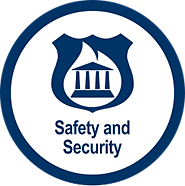 EvacuationsFood / Potable WaterShelterDurable GoodsWater InfrastructureAgriculture Infrastructure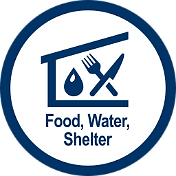 Medical CarePatient MovementPublic HealthFatality ManagementMedical Industry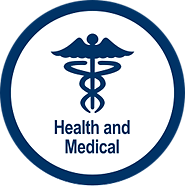 ENERGYCOMMUNICATIONSTRANSPORTATIONPower (Grid)Temporary PowerFuel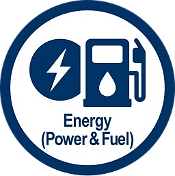 Infrastructure911 & DispatchResponder CommunicationsAlerts, Warnings, Messages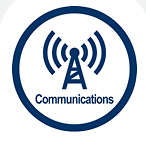 Highway / Roadway Motor VehicleMass TransitRailway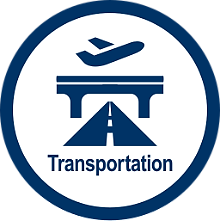 Aviation  MaritimePipelineHAZARDOUS MATERIALHAZARDOUS MATERIALHAZARDOUS MATERIALFacilities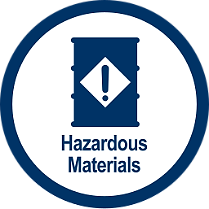 Incident Debris, Pollutants, Contaminants   ConveyanceFacilitiesIncident Debris, Pollutants, Contaminants   ConveyanceFacilitiesIncident Debris, Pollutants, Contaminants   ConveyanceLIFELINE SYMBOLLIFELINECOLLABORATIVE PLANNING TEAM COLLABORATIVE PLANNING TEAM COLLABORATIVE PLANNING TEAM RELATED CORE CAPABILITIES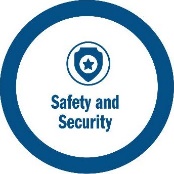 Safety and SecurityLaw enforcement, securitySearch and rescueFire servicesGovernment serviceResponder safetyImminent hazard mitigationESF 13*ESF 4ESF 5ESF 7ESF 9ESF 14ESF 15INNGPrivate securityESF 13*ESF 4ESF 5ESF 7ESF 9ESF 14ESF 15INNGPrivate securityESF 13*ESF 4ESF 5ESF 7ESF 9ESF 14ESF 15INNGPrivate securityPlanningPublic Information and WarningOperational Coordination Environmental Response/ Health and SafetyFire Management and SuppressionMass Search and Rescue OperationsOn-scene Security, Protection, and Law EnforcementSituational Assessment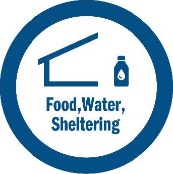 Food, Water, ShelteringEvacuationsFood, potable waterShelterDurable goodsWater infrastructureAgricultureESF 6*ESF 3ESF 11ESF 5ESF 7ESF 13ESF 14ESF15INNGVOADESF 6*ESF 3ESF 11ESF 5ESF 7ESF 13ESF 14ESF15INNGVOADESF 6*ESF 3ESF 11ESF 5ESF 7ESF 13ESF 14ESF15INNGVOADPlanningPublic Information and WarningOperational CoordinationCritical TransportationInfrastructure SystemsLogistics and Supply Chain ManagementMass Care ServicesSituational Assessment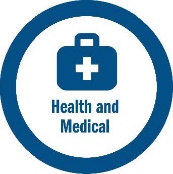 Health and MedicalMedical carePatient movementPublic healthFatality managementHealthcare supply chainFire serviceESF 8*ESF 4ESF 5ESF 7ESF 14ESF 15INNGESF 8*ESF 4ESF 5ESF 7ESF 14ESF 15INNGESF 8*ESF 4ESF 5ESF 7ESF 14ESF 15INNGPlanningPublic Information and WarningOperational CoordinationEnvironmental Response/Health and SafetyFatality Management ServicesLogistics and Supply Chain ManagementPublic Health, Healthcare, and Emergency Medical ServicesSituational Assessment 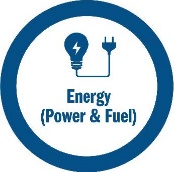 EnergyPower (grid)Temporary powerFuelESF 12*ESF 3ESF 5ESF 7ESF 14ESF 15INNGESF 12*ESF 3ESF 5ESF 7ESF 14ESF 15INNGESF 12*ESF 3ESF 5ESF 7ESF 14ESF 15INNGPlanningPublic Information and Warning Operational CoordinationInfrastructure SystemsLogistics and Supply Chain ManagementSituational Assessment        =  COORDINATING UNIT       =  COORDINATING UNIT       =  COORDINATING UNIT       =  COORDINATING UNIT       =  COORDINATING UNIT       =  COORDINATING UNIT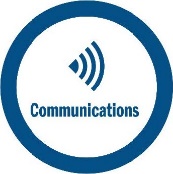 CommunicationsInfrastructureAlerts, warnings, messages911 and dispatchResponder communicationsFinancial servicesCommunicationsInfrastructureAlerts, warnings, messages911 and dispatchResponder communicationsFinancial servicesESF 2*ESF 5ESF 7ESF 14ESF 15INNGPlanningPublic Information and WarningOperational CoordinationInfrastructure SystemsOperational CommunicationsSituational AssessmentPlanningPublic Information and WarningOperational CoordinationInfrastructure SystemsOperational CommunicationsSituational Assessment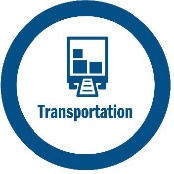 TransportationHighway, roadwayMass transitRailwayAviationMaritimePipelineTransportationHighway, roadwayMass transitRailwayAviationMaritimePipelineESF 1*ESF 5ESF 7ESF 14ESF 15 INNGPlanningPublic Information and Warning Operational Coordination Critical TransportationInfrastructure SystemsSituational AssessmentPlanningPublic Information and Warning Operational Coordination Critical TransportationInfrastructure SystemsSituational Assessment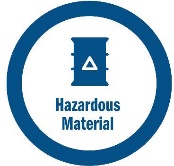 Hazardous MaterialFacilitiesHazardous debrisPollutantsContaminantsHazardous MaterialFacilitiesHazardous debrisPollutantsContaminantsESF 13*ESF 4ESF 5ESF 7ESF 10ESF 14ESF 15INNGPlanningPublic Information and Warning Operational CoordinationEnvironmental Response/Health and SafetySituational AssessmentPlanningPublic Information and Warning Operational CoordinationEnvironmental Response/Health and SafetySituational AssessmentORGANIZATIONESF 6ESF 1: TransportationESF 2: CommunicationsESF 3: Public Works and EngineeringESF 4: FirefightingESF 5: Information and PlanningESF 6: Mass Care, Housing, and Human ServicesESF 7: Logistics Support and Resource ManagementESF 8: Public Health and Medical ServicesESF 9: Search and RescueESF 10: Oil and Hazardous Materials ResponseESF 11: Food, Agriculture, and Natural ResourcesESF 12: EnergyESF 13: Public Safety and SecurityESF 15: External AffairsAmerican Red Cross (national)Community Emergency Response Teams (CERT)Community Organizations Active in Disasters (COAD)FEMALocal businessesLocal health departmentsLocal volunteer organizationsNGO building ownersShelter residentsVolunteer Organizations Active in Disasters (VOAD)REFERENCETITLE / DESCRIPTIONSTATEDisaster Declaration ProcessSTATEIDHS EOC Operations WebpageFEMAFEMA's ESF #6 Mass Care Annex FEMAFEMA Resource Typing Definition for Response Operational Coordination, 2017FEMAFEMA Resource Typing Definition for the National Qualification System Emergency Management, 2017ALL-HAZARDS INCIDENT MANAGEMENTIncident Management Training and Consulting All-Hazards Incident Management Team Response and Planning Guide, Second Edition 2019ACRONYMSFULL DESCRIPTIONAARAfter Action ReportADAAmericans with Disabilities ActARCAmerican Red CrossARESAmateur Radio Emergency ServiceCERTCommunity Emergency Response TeamC-MISTCommunication Medical Independence Supervision TransportationCOOPContinuity of Operations PlanCOPCommon Operating PictureEASEmergency Alert SystemEMAEmergency Management AgencyEOPEmergency Operations PlanESFEmergency Support FunctionFEMAFederal Emergency Management AgencyFSSAFamily and Social Services AdministrationGETSGovernment Emergency Telecommunications ServiceHSEEPHomeland Security Exercise and Evaluation ProgramIBOAHIndiana Board of Animal HealthIC/UCIncident Command/Unified CommandICS Incident Command SystemIDEMIndiana Department of Environmental ManagementIDHSIndiana Department of Homeland SecurityIDNRIndiana Department of Natural ResourcesIDOAIndiana Department of AdministrationIDOEIndiana Department of EnergyIDOLIndiana Department of LaborIMATIncident Management Assistance TeamIMTIncident Management TeamINDOTIndiana Department of TransportationINNGIndiana National GuardIN-VOADIndiana Volunteers Active in DisasterIOSHAIndiana Occupational Safety and Health AdministrationIOTIndiana Office of TechnologyIPAWSIntegrated Public Alert and Warning SystemIPSCIntegrated Public Safety CommissionISIndependent StudyISDAIndiana State Department of AgricultureISDHIndiana State Department of HealthISPIndiana State PoliceITInformation TechnologyIURCIndiana Utility Regulatory CommissionJFOJoint Field OfficeJICJoint Information CenterJISJoint Information SystemMRCMedical Reserve CorpsNGONon-Governmental Organization NIMSNational Incident Management SystemNJICNational Joint Information CenterNOAANational Oceanic and Atmospheric AdministrationNWSNational Weather ServicePIOPublic Information Officer (or Office)POETEPlanning Organization Equipment Training ExerciseSEOCState Emergency Operations CenterSOGStandard Operating GuidelineSOPStandard Operating ProcedureSPDState Personnel DepartmentSPRStakeholder Preparedness ReviewTHIRAThreat Hazard Identification Risk AssessmentVIPSVolunteers in Police ServiceWEAWireless Emergency AlertsTERMDEFINITIONAMATEUR RADIOThe Amateur Radio Emergency Service (ARES) is a division of the American Radio Relay League and consists of licensed amateurs who have voluntarily registered themselves and their equipment for public communications service to the federal, state, county or local level government as well as to nonprofit organizations.COMFORT STATIONSThese resources are provided by the state to establish a communal-type service in a neighborhood in order to allow people back into their homes while addressing basic health and safety needs, e.g., showers, waste, feeding, first aid, etc. EMERGENCY ALERT SYSTEMThe Emergency Alert System (EAS) is a nationwide emergency alert program.GETS CARDThe Government Emergency Telecommunications Service (GETS) provides a card to national security and emergency preparedness personnel that significantly increases the probability of completion for their phone calls when normal calling methods are unsuccessful.HIGHWAY ADVISORY RADIO STATIONSHighway Advisory Radio Stations (HARS) are licensed low-power AM stations set up by local transport departments that provide bulletins to motorists and other travelers regarding traffic and other delays.INCIDENT MANAGEMENT ASSISTANCE TEAM (IMAT)A team consisting of state employees capable of supporting local jurisdictions with onsite incident management, Emergency Operations Center management, resource coordination, technical support, subject matter expertise, and management capabilities, or functions as a state coordinating elementINCIDENT MANAGEMENT TEAMA team that provides on-scene incident management support during incidents or events that exceed a jurisdiction’s or agency’s capability or capacityINCIDENT PIOThe PIO that is in charge of overall messaging. The Incident PIO changes depending on the incident (example: IBOAH was designated as the Incident PIO during the Highly Pathogenic Avian Influenza Response in 2016)INTEGRATED PUBLIC ALERT AND WARNING SYSTEMThe Integrated Public Alert and Warning System (IPAWS) is a modernization and integration of the nation’s alert and warning infrastructure.JOINT INFORMATION CENTER (JIC)Forms under Unified Command to effectively manage communication resources and public messages when multiple organizations are involved in incident response or multi-agency event planning for major meetings and eventsLONG-TERM HOUSING ASSISTANCETemporary housing assistance for up to 18 months, unless extended by FEMA.NOAA ALL-HAZARD WEATHER RADIOThe NOAA all-hazard weather radio is a 24-hour a day, 7-day a week continuous broadcast of weather information.PUBLIC INFORMATION OFFICER (PIO)Disseminates community information to the publicSHORT-TERM HOUSING ASSISTANCE/ EMERGENCY HOUSINGHousing assistance for up to 30 days to meet immediate post-disaster housing needs. STATE EMERGENCY OPERATIONS CENTER (SEOC)Functions as a central coordination center for subject matter experts and key organization personnel who facilitate an effective, direct, and coordinated response to the needs of the citizens of Indiana in the event of a natural disasters or significant eventsWIRELESS EMERGENCY ALERTS (WEA)Wireless Emergency Alerts (WEA) is a public safety system that allows customers who own certain wireless phone models and other enabled mobile devices to receive geographically-targeted, text-like messages alerting them of imminent threats to safety in their area.